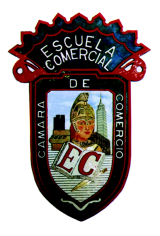 OBJETIVO Identificar las omisiones en el caso del Banco Barings por parte de la institución financiera así como los excesos por parte del operador financieroINSTRUCCIONESA continuación se detalla el caso de Nick Leeson y el Banco Barings, analízalo, subraya lo más importante y contesta las preguntas que formulará tu profesora al final de al clase, contesta de manera detallada y entrega tu reporte.DESARROLLONick Leeson, el trader que hundió el Banco BaringsAutor: Daniel Bravo ( 18 de mayo de 2010 ) 
Tema: BolsaHistoria de Nick Leeson y BaringsNick Leeson era un trabajador de Back Office en el Banco Barings de Inglaterra.El Banco donde trabajaba, el Banco Barings, fue fundado en 1.762. Era el banco más antiguo de Inglaterra y uno de los bancos más antiguos del mundoCuando Barings comenzó a expandir su negocio de trading por Asia, encomendó a Nick Leeson la misión de crear un equipo de trading y comenzar a operar en la zona. Nick Leeson, aparte de trader, consiguió llevar el control del Back Office y del Risk Manager, en otras palabras, Nick Leeson tenía control absoluto sobre sus operaciones en Asia. Nick Leeson debía reportar de sus actuaciones directamente a Londres.Nick Leeson en AsiaAl comienzo, Nick Leeson comenzó a operar con futuros del Nikkei de forma tradicional, pero viendo lo bien que le iba, Nick Leeson decidió aumentar su apalancamiento (leverage). Sus posiciones comenzaron a ser mucho más importantes y de mayor emvergadura.Con el tiempo, un día el mercado le llevó la contraria a Nick Leeson y tuvo pérdidas. No eran demasiado importantes, pero no quiso reportarlas a la sede central de Barings para que no se preocuparan. Creó la famosa "cuenta 88888" calificándola como "errores de Back Office".Tras pasar el tiempo, la posición de Nick Leeson comenzó a aumentar exponencialmente, ante sus entradas en mercado, el mercado comenzaba a moverse. Nick Leeson movía los precios del Nikkei. Pero las pérdidas comenzaron a llegar en forma de mala racha. Por supuesto, Nick Leeson enviaba todas las malas operaciones a la cuenta 88888.Cuando la pérdida fué tan fuerte que comenzaba a ser importante llegó un día en que Nick Leeson estando "largo" comprado del futuro Nikkei, el mercado cayó con fuerza, intentó aguantarlo comprando más, pero no pudo. Cuando a Nick Leeson ya no le quedaba dinero en tesorería, decidió vender "Opciones Puts" y cobrar la prima. Con todas esas primas que Nick Leeson cobró, pudo pagar las garantías de más futuros Nikkei, el mercado comenzó a subir. Nick Leeson ganó mucho dinero, recuperó con creces todas las pérdidas de la cuenta 88888.Nick Leeson al ver lo bien que le había salido la operación, pensó:"Si me ha salido bien una vez, puede que haya descubierto la forma de hacerme rico".Por supuesto, Nick Leeson comenzó a operar super-apalancado de esta manera, en esos momentos era la posición más importante de Asia, llegando a comprarse y venderse contratos a sí mismo. Nick Leeson era el mercado.El Terremoto de Nick LeesonEn una de estas operaciones, Nick perdió mucho dinero, pues sobrevino el Gran Terremoto de Kobe,destruyendo gran parte de las infraestructuras de Japón y hundiendo el Nikkei, el Yen y gran parte de la economía japonesa. El Nikkei cayó más de 1.000 puntos en una mañana.Como en toda catástrofe natural, una persona normal se siente asustada y triste. Pero Nick Leeson no era normal, lo que Nick Leeson vió fue la mayor oportunidad al ver el gran negocio que se les ofrecía: préstamos, reconstrucciones, contratas, grandes infraestructuras...Sin embargo, algo salió mal para Nick Leeson. Poco tiempo después, el Banco de Japón (BOJ) decidió que nadie haría negocio con su ruina, y que toda la reconstrucción sería financiada con bonos del estado. Rápidamente el Nikkei se hundió, y Nick Leeson perdió ochocientos millones de libras.El desenlace de Nick LeesonAnte el gran desastre, Nick Leeson estaba escribiendo una nota pidiendo perdón, justo cuando recibió una llamada de la central. Nick se asustó mucho, pero la llamada era para felicitarle por su resultados y premiarle con unas vacaciones.Cuando los auditores del Barings Bank descubrieron finalmente el fraude, ya era demasiado tarde. Las actividades de Leeson habían generado pérdidas totalizando 827 millones de libras (1.4 mil millones de dólares americanos), el doble del capital de comercio disponible del banco. El Banco de Inglaterra intentó un rescate de fin de semana pero fue infructuoso. Barings fue declarado insolvente el 26 de febrero de 1995. El colapso fue dramático, al haber sido repentinamente retenidos los bonos de sus empleados en el mundo.Nick Leeson, con documentos falsos, huyó de Singapur, pero la policía le estaba esperando en el Aeropuerto de Alemania. No había lugar en el mundo en el que pudiera ocultarse.Barings se vende por 1 LibraTras el desastre de Nick Leeson, Barings fue comprado por el banco y compañía de seguros holandés ING por la suma nominal de 1 libra, haciéndose cargo de todos los pasivos de Barings. Por lo tanto, Barings Bank, ya no existe como corporación independiente, a pesar de que el nombre Barings aún vive como Baring Asset Management (Gestión de Activos Baring). BAM fue dividida y vendida por ING a MassMutual y Northern Trust en marzo de 2005.Nick Leeson fue extraditado a Inglaterra y condenado por fraude a 6 años de prisión. Tras su puesta en libertad, escribió una autobiografía, titulada Rogue Trader, donde cuenta los acontecimientos que condujeron al derrumbamiento. El libro fue adaptado al cine y protagonizado por Ewan Mcgregor. La pelicula sobre Nick Leeson fue titulada "Rogue Trader", o "El gran Farol" en España.Hoy en día Nick Leeson tiene su propia web y vive de dar conferencias por todo el mundo cobrando miles de Euros.Grupos: 53A y 53B     Semana: Octubre 16 al 20Profra. Rosa María López Larios